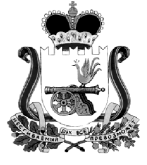 	ХИСЛАВИЧСКИЙ РАЙОННЫЙ СОВЕТ ДЕПУТАТОВРЕШЕНИЕот 8 февраля 2017 г                                                                                                     № 8Об утверждении членов Общественного совета муниципального образования «Хиславичский район» Смоленской областиВ соответствии с федеральными законами от 6 октября 2003 года № 131-ФЗ «Об общих принципах организации местного самоуправления в Российской Федерации», от 21 июля 2014 года № 212-ФЗ «Об основах общественного контроля в Российской Федерации», руководствуясь статьей 18 Устава муниципального образования «Хиславичский район» Смоленской области, пунктами 4.3.- 4.5. Положения об Общественном совете муниципального образования «Хиславичский район» Смоленской области, утвержденного Хиславичским районным Советом депутатов от 27.01.2016г. № 48,Хиславичский районный совет депутатов р е ш и л:	Утвердить членов Общественного совета муниципального образования «Хиславичский район» Смоленской области в следующем составе:Усову Татьяну Александровну.Зубачева Виктора Павловича.Глава муниципального образования  «Хиславичский район» Смоленской области                                          П.П. Шахнов                                              Председатель Хиславичского                   районного Совета депутатов С.Н. Костюкова